		Primary 2 Curriculum Newsletter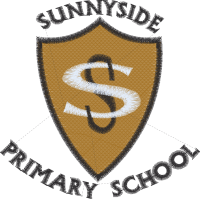 October ~ December 2018Dear Parent/Carer,  Below is our focus for this term for different areas of the curriculum. We hope you find this information helpful. Please contact us if you have any questions or if we can be of any further help. Please note the P2OD class assembly will be held on November 16th.  If any parent wishes to come into class to share a folk tale from their own country, or indeed any folk tale, we would be very eager to hear from you.
Mrs Dunn and Miss Gillon (class teachers)Context for Learning     Scottish Folklore – this will be continued and we will now compare what we have learned to international folkloreUse our  knowledge and understanding of major Scottish  mythological creatures  Compare and contrast Scottish folk tales to other tales from around the worldCreate our own mythical creature based on all we have learnedChristmas Post and 2nd hand book sellingDevelop a knowledge and an understanding of the world of work and different roles and responsibilities needed to ensure a successful enterprise  There will be links to literacy and numeracy as belowLiteracy Revise and consolidate previous sounds already learnedContinue to learn new sounds Read and spell short words using known sounds Use capital letters and full stops in the appropriate places in more than one sentence.Increasing fluency when readingWrite for different purposes and audiences.Create posters to advertise our enterprisesNumeracy & MathematicsContinue to revising numbers 0-30 Identifying and recognising number up to 100Subtraction within 20 Division and sharing of numbers within 10Revising coins up to 20p and beginning to give change as part of our post service3D shapesHealth & Wellbeing
Friendships: We will discuss why they are important, what makes a good friend and how we can resolve conflict. We will continue to  identify and discuss our feelings, the cause of them and how we can make positive choices even when we have strong feelingsPEThis block the pupils will be experiencing gymnastics and working on core strength and control.